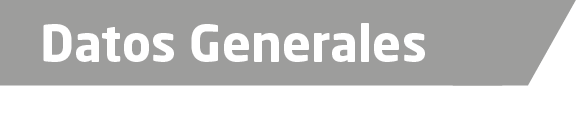 Nombre Sofía López BritoGrado de Escolaridad Maestría en derecho Cédula Profesional (Licenciatura) 1536611Cédula profesional (Maestría) 6734921Teléfono de Oficina 22 88 41 61 70Correo Electrónico libraitzel2009@hotmail.comtos GeneralesFormación Académica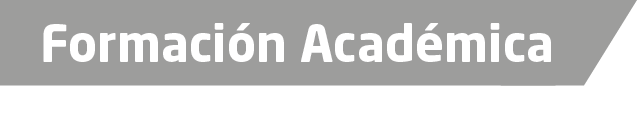 1983-1987Universidad Autónoma de “Facultad de derecho” Estudios de Licenciatura en Derecho.2004-2006 Maestría en derecho penal con eje de especialización en derecho penal y criminología universidad veracruzanaCurso aspirante a secretario de acuerdo y de trámite para los juzgados de primera instancia y menores del fuero común impartido por el H Tribunal Superior de justicia del Estado de Veracruz.Diplomado para aspirantes de Agentes del Ministerio Público impartido por la Procuraduría General de Justicia del Estado y la Universidad Veracruzana.Trayectoria Profesional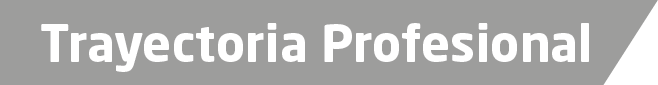 Jefe del departamento jurídico del centro de Readaptación Social Zona Uno Xalapa en la congregación de pacho viejo Veracruz 1998-1999.Agente del Ministerio Público Conciliador e Investigador, en el Distrito Judicial de Coatepec veracruz1999-2002.Agente Segundo del Ministerio Público Investigador en el Distrito Judicial de Xalapa, Veracruz 2002-2006.Agente del Ministerio Público investigador de la ciudad de Perote Veracruz, 2006-2009.Agente tercero del Ministerio Público Investigador Distrito Judicial Xalapa Veracruz.Agente Primero del Ministerio Público Adscrito al Juzgado de Primera instancia distrito judicial Xalapa, Veracruz.Agente del ministerio público en litigación adscrita a la unidad integral de Procuración de Justicia del Distrito Judicial de Xalapa, Veracruz del 11 de mayo a 10 de noviembre del 2013 Fiscal de Distrito de la Unidad Integral de Procuración de Justicia del Distrito XII del 11 de noviembre del 2013 al 118 de enero del 2016.Fiscal Auxiliar del Fiscal General del Estado del 19 de enero del 2016 a la Fecha.de Conocimiento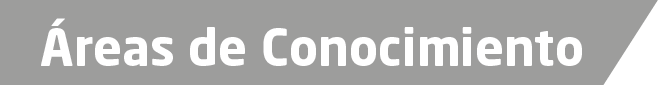 Derecho penal sistema acusatorio, civil y constitucional.